 Приложение №1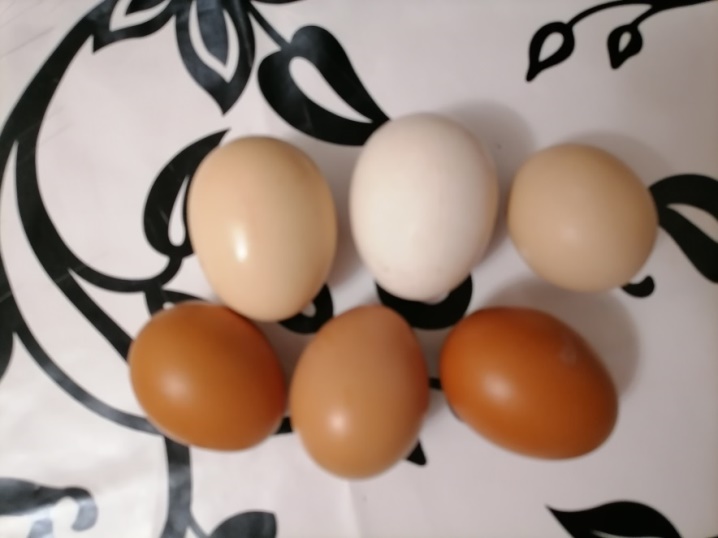 